From: xxx 
Sent: Thursday, June 20, 2024 9:49 AM
To: xxx
Subject: Fwd: Objednávka.POTVRZENÁ OBJ. V PŘÍLOZE

-- 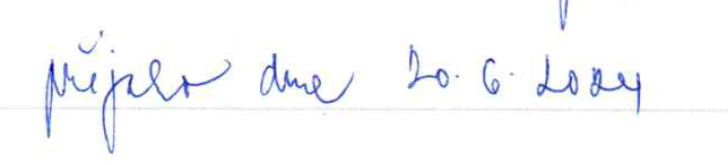 S pozdravem a přáním pěkného dne xxxA Alternativ , s.r.o.Bynina 116Valašské Meziříčí757 01xxx